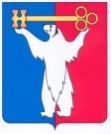 АДМИНИСТРАЦИЯ ГОРОДА НОРИЛЬСКАКРАСНОЯРСКОГО КРАЯПОСТАНОВЛЕНИЕ20.06.2023                                         г. Норильск                                                    № 253О внесении изменений в постановление Администрации города Норильска 
от 31.12.2013 № 587В соответствии с Постановлением Правительства РФ от 18.09.2020 № 1492 «Об общих требованиях к нормативным правовым актам, муниципальным правовым актам, регулирующим предоставление субсидий, в том числе грантов в форме субсидий, юридическим лицам, индивидуальным предпринимателям, а также физическим лицам - производителям товаров, работ, услуг, и о признании утратившими силу некоторых актов Правительства Российской Федерации 
и отдельных положений некоторых актов Правительства Российской Федерации», 
в целях осуществления специализированных авиарейсов по маршруту «Норильск - Снежногорск – Норильск»,ПОСТАНОВЛЯЮ:1. Внести в Порядок предоставления субсидии из бюджета муниципального образования город Норильск организациям, заключившим договоры аренды (фрахтования на время) воздушного судна с экипажем, договоры фрахтования воздушного судна (воздушного чартера) и осуществляющим воздушную пассажирскую перевозку по маршруту «Норильск - Снежногорск – Норильск», 
на компенсацию затрат, возникающих в результате осуществления указанных пассажирских перевозок, в целях удовлетворения потребности жителей поселка Снежногорск в регулярном авиасообщении с городом Норильском, утвержденный постановлением Администрации города Норильска от 31.12.2013 № 587 
(далее - Порядок), следующие изменения:1.1. Наименование Порядка изложить в следующей редакции:«Порядок предоставления субсидии из бюджета муниципального образования город Норильск организациям, заключившим договоры аренды (фрахтования 
на время) воздушного судна с экипажем, договоры фрахтования воздушного судна (воздушного чартера) и осуществляющим воздушную перевозку (пассажирскую 
и перевозку отдельных грузов, требующих особых условий перевозки), обеспечиваемую органами местного самоуправления в рамках предусмотренных законодательством и муниципальными правовыми актами полномочий, 
по маршруту «Норильск - Снежногорск – Норильск», на возмещение затрат, возникающих в результате осуществления этих перевозок, в целях удовлетворения потребности населения поселка Снежногорск в регулярном авиасообщении с городом Норильском (в том числе для организации ритуальных услуг)».1.2. Пункт 1.2. Порядка изложить в следующей редакции:«1.2. Настоящий Порядок определяет механизм предоставления организациям, заключившим договоры аренды (фрахтования на время) воздушного судна с экипажем, договоры фрахтования воздушного судна (воздушного чартера) 
и осуществляющим воздушную перевозку (пассажирскую и перевозку отдельных грузов, требующих особых условий перевозки) (далее - Организации), обеспечиваемую органами местного самоуправления в рамках предусмотренных законодательством и муниципальными правовыми актами полномочий, 
по маршруту «Норильск - Снежногорск – Норильск» (далее – Перевозки), субсидий из бюджета муниципального образования город Норильск в целях возмещения затрат, возникающих в результате осуществления Перевозок, в целях удовлетворения потребности населения поселка Снежногорск в регулярном авиасообщении с городом Норильском (в том числе для организации ритуальных услуг) (далее - субсидия) для достижения целей, показателей и результатов муниципальной программы «Развитие транспортной системы», утвержденной постановлением Администрации города Норильска на соответствующий финансовый год.».1.3. Абзац второй пункта 1.3 Порядка изложить в следующей редакции:«- компенсация за счет средств бюджета муниципального образования город Норильск затрат Организаций, возникающих в результате осуществления перевозки пассажиров и их багажа, а также перевозки отдельных грузов, требующих особых условий перевозки воздушным транспортом по маршруту «Норильск - Снежногорск – Норильск», в целях удовлетворения потребности жителей поселка Снежногорск 
в регулярном авиасообщении с городом Норильском (в том числе для организации ритуальных услуг) (далее - транспортные услуги);».1.4. Подпункт «г» пункта 2.2 Порядка изложить в следующей редакции:«г) Организации не должны являться иностранными юридическими лицами, в том числе местом регистрации которых является государство или территория, включенные в утверждаемый Министерством финансов Российской Федерации перечень государств и территорий, используемых для промежуточного (офшорного) владения активами в Российской Федерации (далее - офшорные компании), а также российскими юридическими лицами, в уставном (складочном) капитале которых доля прямого или косвенного (через третьих лиц) участия офшорных компаний в совокупности превышает 25 процентов (если иное не предусмотрено законодательством Российской Федерации). При расчете доли участия офшорных компаний в капитале российских юридических лиц не учитывается прямое и (или) косвенное участие офшорных компаний в капитале публичных акционерных обществ (в том числе со статусом международной компании), акции которых обращаются на организованных торгах в Российской Федерации, а также косвенное участие таких офшорных компаний в капитале других российских юридических лиц, реализованное через участие в капитале указанных публичных акционерных обществ;».1.5. Пункт 2.3 Порядка дополнить новым абзацем десятым следующего содержания:«- справку, подписанную руководителем и заверенную печатью (при наличии) Организации, о том, что Организация является (не является) иностранным юридическим лицом, в том числе офшорной компанией, а также российским юридическим лицом, в уставном (складочном) капитале которого доля прямого или косвенного (через третьих лиц) участия офшорных компаний в совокупности превышает 25 процентов (составляется Организацией в произвольной форме).».1.6. Пункт 2.7 Порядка изложить в следующей редакции:«2.7. Размер субсидии, предоставляемой Организации, определяется исходя из фактического объема налета часов воздушных судов и для пассажирской перевозки в соответствии с Программой пассажирских перевозок воздушным транспортом по маршруту «Норильск - Снежногорск – Норильск», утвержденной Главой города Норильска.2.7.1. Потребность в субсидии определяется: 2.7.1.1. В целях осуществления перевозки пассажиров и их багажа:2.7.1.1.1. в размере 50% от суммы, полученной путем вычитания из затрат Организации, связанных с выполнением авиарейсов:а) стоимости авиабилетов и сверхнормативного багажа, оплаченных пассажирами по тарифам и расходов Организации по перевозке собственных грузов и пассажиров по тарифам, установленными Организацией не более предельных максимальных тарифов, установленных уполномоченным Правительством Красноярского края органом исполнительной власти Красноярского края;б) доходов Организаций от перевозки грузов третьих лиц.2.7.1.2. В целях осуществления перевозки отдельных грузов, требующих особых условий перевозки воздушным транспортом, расходы Организации, связанные с оказанием услуг по перевозке отдельных грузов, требующих особых условий перевозки воздушным транспортом (далее – спецрейс), определяются исходя из фактического налета часов воздушных судов, обусловленного длительностью авиарейса согласно заявке на полет:2.7.1.2.1. в размере 100% от суммы затрат на организацию спецрейса согласно тарифам договора фрахтования, установленным на дату оказания услуг - при осуществлении спецрейса без дозагрузки воздушного судна техническим грузом и грузами третьих лиц;2.7.1.2.2. При осуществлении совместной перевозки спецрейсом с дозагрузкой воздушного судна техническим грузом и грузами третьих лиц, перевозки пассажиров и багажа расходы определяются как сумма затрат:2.7.1.2.2.1. в размере 100% от суммы расходов Организаций согласно тарифам договора фрахтования, установленным на дату оказания услуг - в части доли отдельного груза, требующего особых условий перевозки внутри фюзеляжа от общей тоннажной загрузки фюзеляжа воздушного судна (на направлении с загрузкой отдельными грузами, требующими особых условий перевозки);2.7.1.2.2.2. в размере 50% от суммы, полученной путем вычитания из затрат Организации, рассчитанных по тарифам утвержденной величины стоимости летного часа, затрат, связанных с выполнением авиарейсов в части доли технического груза и грузов третьих лиц внутри фюзеляжа от общей тоннажной загрузки фюзеляжа воздушного судна (на направлениях без загрузки отдельными грузами, требующими особых условий перевозки), а именно:а) стоимости авиабилетов и сверхнормативного багажа, оплаченных пассажирами по тарифам и расходов Организации по перевозке собственных грузов и пассажиров по тарифам, установленными Организацией не более предельных максимальных тарифов, установленных уполномоченным Правительством Красноярского края органом исполнительной власти Красноярского края;б) доходов Организаций от перевозки грузов третьих лиц.».1.7. Пункт 2.7.1 Порядка считать пунктом 2.7.2 Порядка.  1.8. Абзац второй пункта 2.11 Порядка изложить в следующей редакции:«- авиационные перевозки, в том числе спецрейсы осуществляются Организацией на основании договора фрахтования. В обязательства Организации входит предоставление 100% всего места воздушного судна при перевозке отдельных грузов, требующих особых условий перевозки воздушным транспортом и 50% всего места воздушного судна при перевозке пассажиров и их багажа 
в прямом и обратном направлении (не превышающем номинальную грузоподъемность воздушного судна). В случае отсутствия заявок от пассажиров на приобретение авиабилетов в обратном направлении (отсутствие потребности в перевозках пассажиров) оставшееся свободное место воздушного судна (невостребованное пассажирами) за 2 суток до даты планируемого вылета может быть использовано Организацией для перевозки собственных грузов.».1.9. Абзац первый пункта 2.12 Порядка изложить в следующей редакции:«2.12. Основанием для перечисления средств субсидии, за исключением случая предоставления субсидии на погашение кредиторской задолженности, являются отчеты Организации о выполненных авиаперевозках пассажиров 
и транспортировку отдельных грузов требующих особых условий перевозки 
по маршруту Норильск - Снежногорск - Норильск (далее - отчеты) (приложения 
№ 1, № 2 и № 3 к настоящему Порядку), согласованные с Управлением городского хозяйства и Управлением экономики.».1.10. Приложение № 2 к Порядку изложить в редакции согласно приложению № 1 к настоящему постановлению.1.11. Дополнить Порядок приложением № 3 в редакции согласно приложению № 2 к настоящему постановлению.2. Опубликовать настоящее постановление в газете «Заполярная правда» 
и разместить его на официальном сайте муниципального образования город Норильск.	3. Настоящее постановление вступает в силу с даты его издания, за исключением пунктов 1.3, 1.4 и 1.5 настоящего постановления, вступающих в силу с даты издания настоящего постановления и распространяющих свое действие на правоотношения, возникшие с 01.01.2023.Глава города Норильска                                                                                     Д.В. КарасевПриложение № 1к постановлениюАдминистрации города Норильска 
от 20.06.2023 № 253Приложение № 2к Порядку предоставления субсидии из бюджета муниципального образования город Норильск организациям, заключившим договоры аренды (фрахтования на время) воздушного судна с экипажем, договоры фрахтования воздушного судна (воздушного чартера) и осуществляющим воздушную перевозку (пассажирскую и перевозку отдельных грузов, требующих особых условий перевозки), обеспечиваемую органами местного самоуправления в рамках, предусмотренных законодательством и муниципальными правовыми актами полномочий, по маршруту «Норильск - Снежногорск – Норильск», на возмещение затрат, возникающих в результате осуществления указанных перевозок, в целях удовлетворения потребности населения поселка Снежногорск в регулярном авиасообщении с городом Норильском (в том числе для организации ритуальных услуг),утвержденному постановлением Администрации города Норильска от 31.12.2013 № 587ФОРМА ОТЧЕТАСОГЛАСОВАН:                                                                             СОГЛАСОВАН:Начальник управления городского хозяйства                                                Начальник управления экономики Администрации города Норильска                                              Администрации города Норильска_____________________________                                                _____________________________«__» _________________ 20__                                                      «__» _________________ 20__ОТЧЕТо выполненных специализированных авиаперевозках по маршруту«Норильск - Снежногорск – Норильск» за ___________ 20__Представитель Организации ______________Приложение № 2к постановлениюАдминистрации города Норильска 
от 20.06.2023 № 253Приложение № 3к Порядку предоставления субсидии из бюджета муниципального образования город Норильск организациям, заключившим договоры аренды (фрахтования на время) воздушного судна с экипажем, договоры фрахтования воздушного судна (воздушного чартера) и осуществляющим воздушную перевозку (пассажирскую и перевозку отдельных грузов, требующих особых условий перевозки), обеспечиваемую органами местного самоуправления в рамках, предусмотренных законодательством и муниципальными правовыми актами полномочий, по маршруту «Норильск - Снежногорск – Норильск», на возмещение затрат, возникающих в результате осуществления указанных перевозок, в целях удовлетворения потребности населения поселка Снежногорск в регулярном авиасообщении с городом Норильском (в том числе для организации ритуальных услуг), утвержденному постановлением Администрации города Норильска от 31.12.2013 № 587РАСЧЕТ ФИНАСОВЫХ ПОКАЗАТЕЛЕЙ ОРГАНИЗАЦИИ,ВОЗНИКАЮЩИХ В РЕЗУЛЬТАТЕ ОСУЩЕСТВЛЕНИЯ ТРАНСПОРТНЫХ УСЛУГ__________________________________________________  __________ ___________(наименование должности руководителя организации)    (подпись)      (ФИО)М.П. (при наличии)№ п/пНаименование показателяЕд.изм.ПланФакт1Число выполненных спецрейсов (туда и обратно)ед.2Время полета за рейсчас3.Груз внутри фюзеляжа, в т.ч.:кг3.1.Отдельный груз, требующий особых условий перевозки кг3.1.1.удельный вес от груза внутри фюзеляжа%3.2.Технический груз и грузы третьих лицкг3.2.1.удельный вес от груза внутри фюзеляжа%4.Стоимость летного часа, установленная Перевозчиком на дату выполнения спецрейса (без НДС)руб.5.Стоимость выполнения спецрейса (с НДС)
(п.2 * п.4 + 20%)руб.5.1.Расходы за транспортировку спец. груза, предъявляемые к возмещению Администрацией города Норильска (с НДС) (п.5 * п.3.1.1)руб.6.Стоимость летного часа Перевозчика, в соответствии с утвержденным тарифомруб.7.Тариф на услуги по перевозке пассажиров, в соответствии с утвержденным тарифомруб.8.Тариф на услуги по перевозке 1 кг груза, в соответствии с утвержденным тарифомруб.9.Количество пассажировчел.10.Стоимость выполнения рейса по перевозке пассажиров и багажа по утвержденным тарифам летного часа (п.2 * п.6 * п.3.2.1)руб.11.Доходы от перевозки грузов третьих лиц (п.3.2 *п.8)руб.12.Доходы от перевозки пассажиров и багажа (п.7 *п.9)руб.13.Величина компенсации затрат в части перевозки пассажиров и багажа в рамках договора фрахтования и Порядка субсидирования (п.10 - п.11 - п.12) * 50%руб.14.Расходы за транспортировку отдельных грузовтребующих особых условий перевозки и осуществление доп. рейса по перевозке пассажиров и багажа, предъявляемые к возмещению Администрацией города Норильска, руб. (с НДС) (п.5.1 + п.13)руб.Наименование показателейФактические показателиПланируемые показатели123Тип воздушного суднаТариф на услуги по перевозке пассажиров и багажа воздушным транспортом по маршруту Норильск - Снежногорск - Норильск, установленный авиакомпанией (рублей без НДС)Тариф на услуги по перевозке пассажиров и багажа воздушным транспортом по маршруту Норильск - Снежногорск - Норильск, установленный уполномоченным Правительством Красноярского края органом исполнительной власти Красноярского края (рублей без НДС)Тариф на использование автобуса на территории посадочной площадки «Валек» для доставки пассажиров и багажа к месту стоянки воздушного судна (рублей без НДС)Пассажировместимость, чел.Коэффициент загрузкиСтоимость полетного часа, тыс. рублей.Количество рейсовНалет, часовКоличество пассажиров, человекДоходы (тыс. рублей без НДС):перевозка пассажиров и багажаперевозка отдельного груза, требующего особых условий перевозки перевозка грузов третьих лиц, грузов и пассажиров ОрганизацииИтого доходов, тыс. рублейЗатраты на выполнение авиаперевозок по предельной стоимости полетного часа (тыс. рублей без НДС)Затраты на доставку пассажиров и багажа к месту стоянки воздушного судна на территории посадочной площадки «Валек» (тыс. рублей без НДС)Итого затраты, тыс. рублейСубсидия, полученная в отчетном периоде, тыс. рублейСубсидия, предполагаемая к получению в планируемом периоде, тыс. рублей